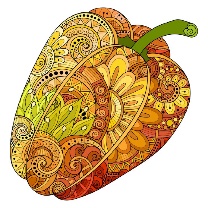 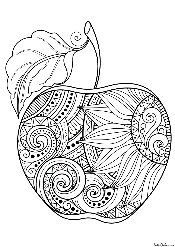 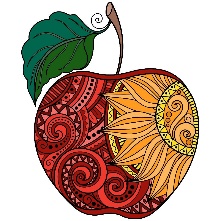 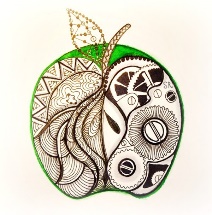 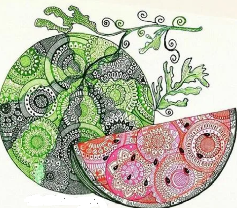 Межрегиональная викторина по биологии растений «Вершки и корешки» для воспитанников 5-7 летВикторина состоит из 40 заданий. Максимальное количество баллов - 100 баллов.Часть 1.А. Задания «Узнай лекарственные растения» (напишите область применения)Б. Задания «Кто – где?» (напишите название растения и место, где они растут (на лугу, в лесу, в поле?).В. Задания «Вопрос – ответ»Какое растение дает самый лучший мед? Соком какого растения выводят бородавки? Название какого цветка связано со звоном? Какой золотой цветок дает белый пушок? Это растение лечит, кормит, одевает, наказывает… Никто не пугает, а она дрожит.Г. Задания «Путаница» (cоставить правильно предложения)Планеты, нашей, надо, цветам, любым, к, бережно, относиться.Мир, наш, растительный, долг, сохранить. Растения, жизни, с, вами, нашей, залог, и, земля, на, жизни, источник. Цветы, тот, выращивает, кто, радость, и, людям, себе, приносит.Д. Задания «Ребусы по ботанике»1. 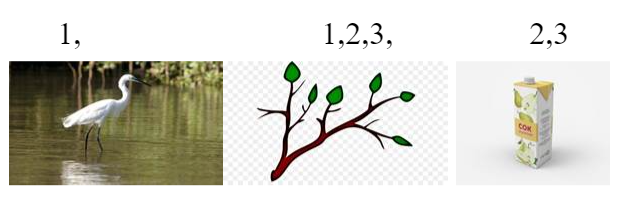 2. 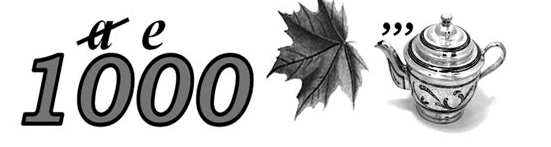 3. 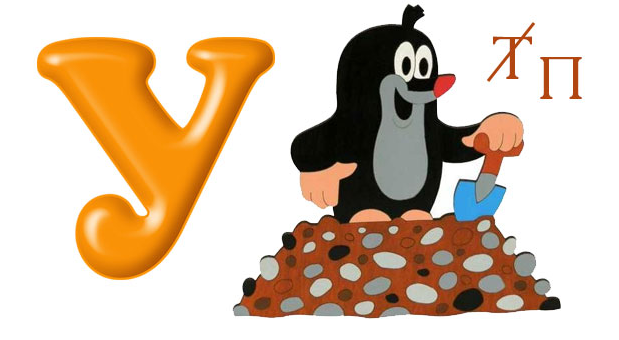 4. 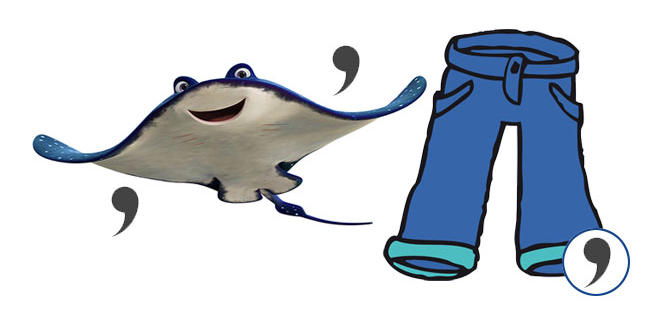 5. 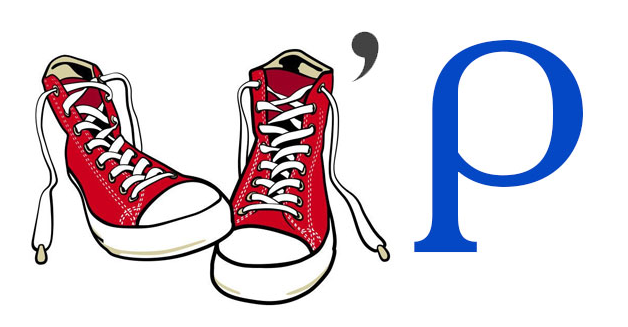 6. 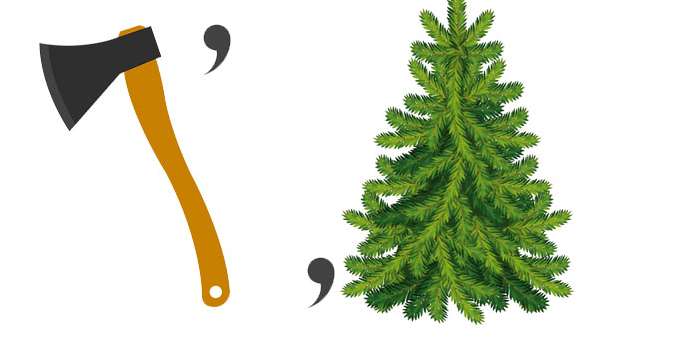 7. 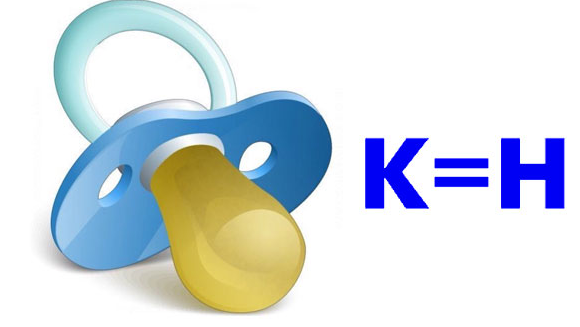 8. 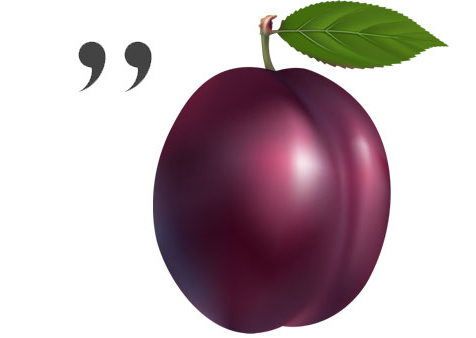 9. 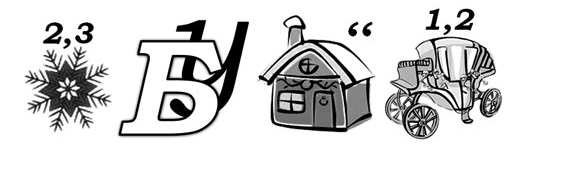 Часть 2. Творческое задание. Нарисовать и подписать рисунок лекарственного растения (описать его свойства).ФИО участника викторины, возраст1. В поле сестрички стоят,
Желтые глазки на солнце глядят,
У каждой сестрички –
Белые реснички.  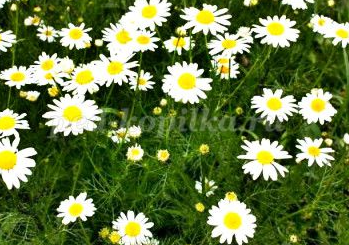 2. Тонкий стебель у дорожки,На конце его – сережки,
На земле лежат листки –
Маленькие лопушки.
Нам он – как хороший друг
Лечит раны ног и рук.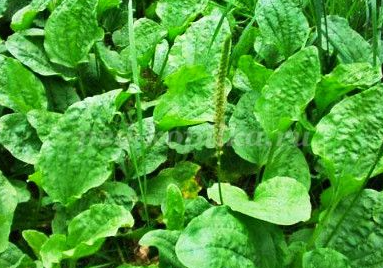 3. Растет зеленый кустик,
Дотронешься-укусит.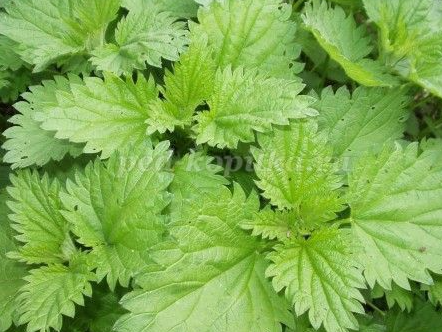 4.  В огороде хрупкий зонт
Понемногу вверх растёт.
Как зовут тебя? «Прокоп», -
Громко скажет нам …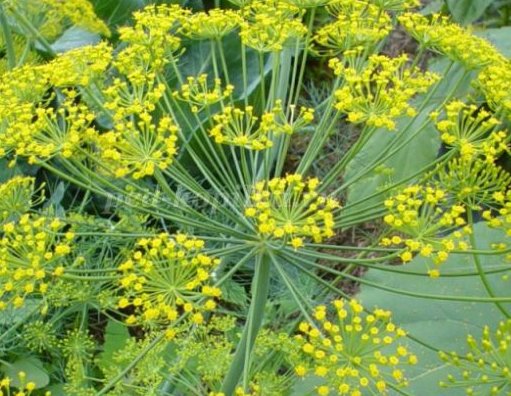 5.  Вот зелёная кокетка,
Сельдереева соседка.
Остроносая старушка
Знаем мы тебя, …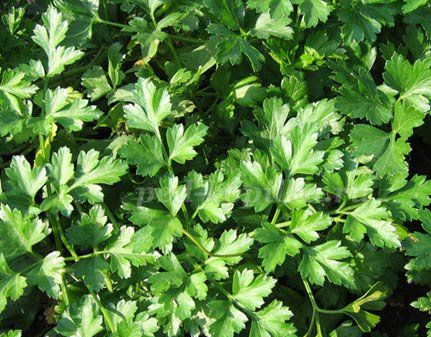 6. В сенокос горька,
А в мороз сладка.
Что за ягодка?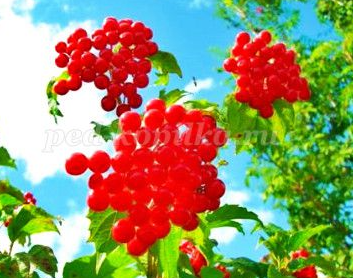 7. Вот зелёная стрела
К свету, к солнышку взошла.
Мы её положим в суп,
Ведь приправа это - …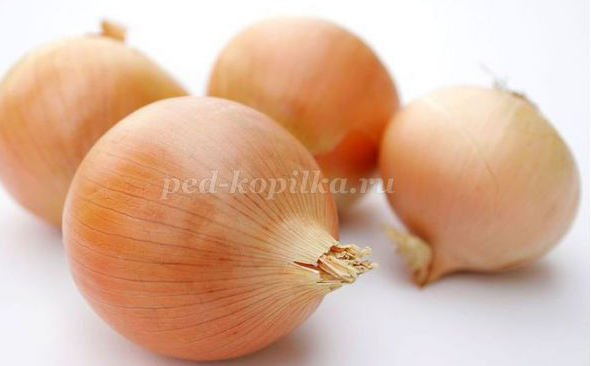 8. Если что-то заболит,
Даже зверь не устоит.
С какой же травкой пить настой?
С чудо-травкой...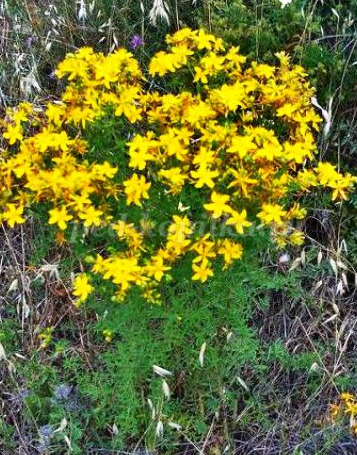 9. Он сорняк, он цветок,
От болезни мне помог.
Как присяду на диванчик,
Вспомню желтый...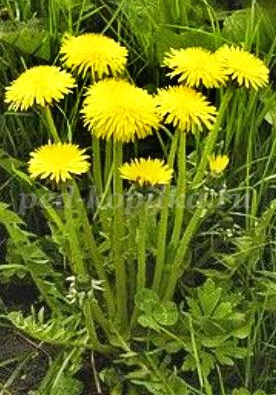 10. Солнце зноем сушит травы,
Греет темные дубравы,
А в лесу родник звенит,
Травы напоить спешит,
Силы даст им возродиться:
Запахнет медом...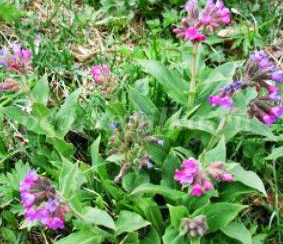 КартинкаНазваниеГде они растут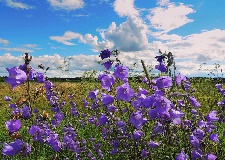 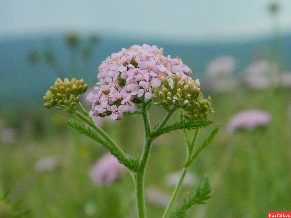 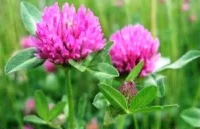 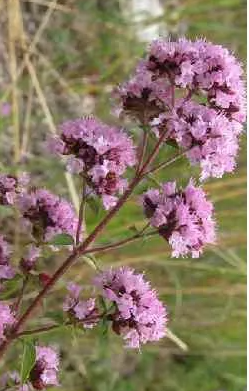 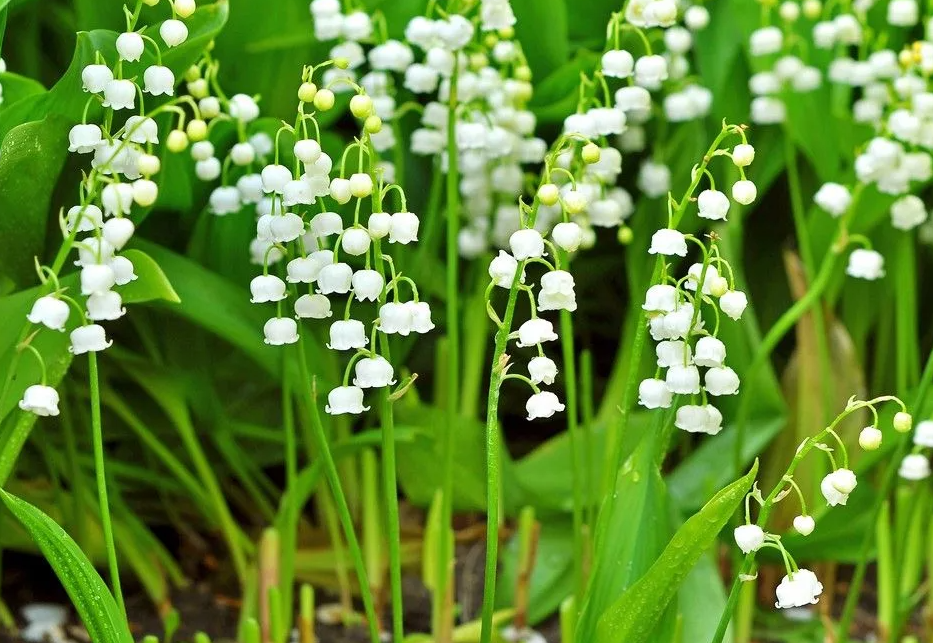 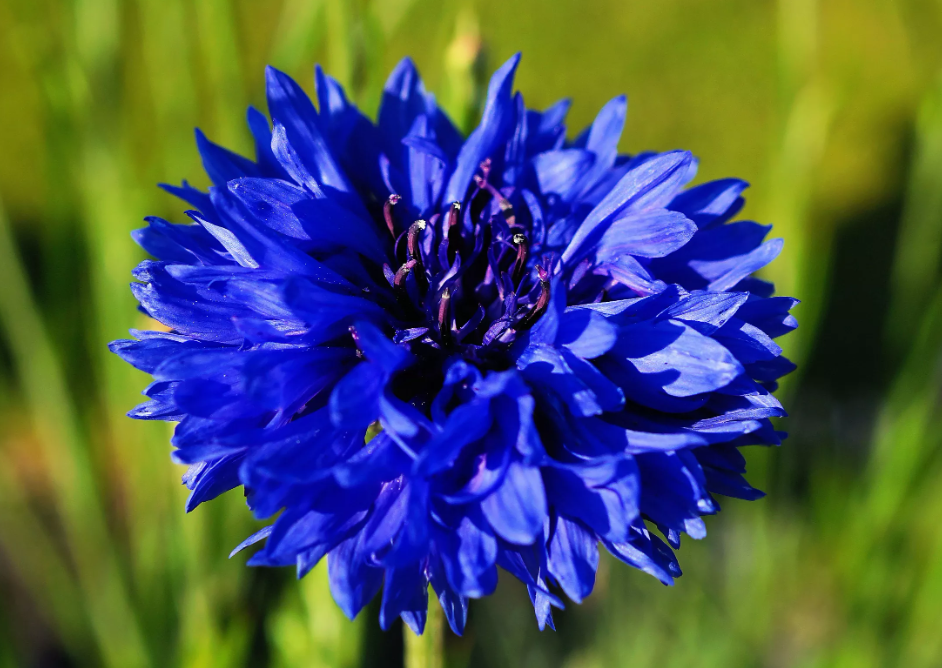 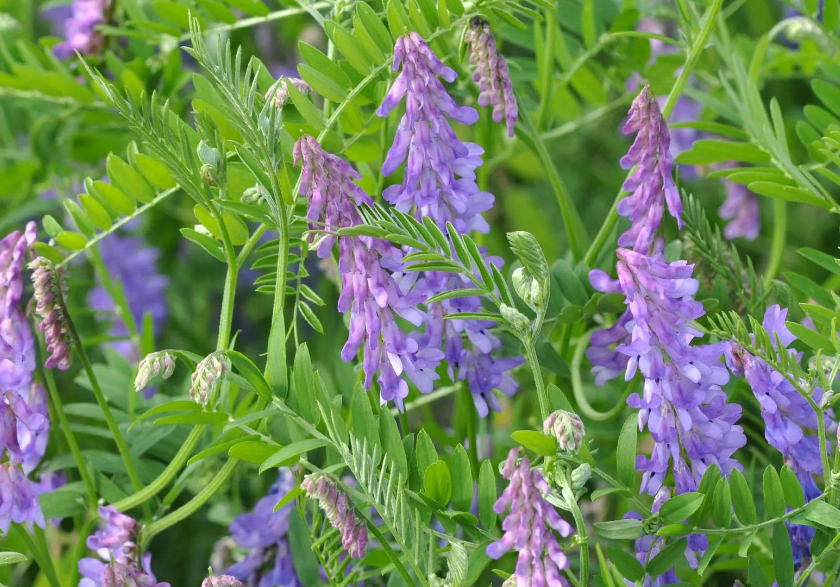 